Wycieczka na LeskowiecW sobotę 17 czerwca 2017 r. organizowana jest  wycieczka  na LeskowiecWycieczka odbędzie się w sobotę 17 czerwca 2017 r. r. Zbiórka o godz. 7.00 na parkingu pod kościołem Św. Piotra. W planie wycieczki przejazd autokarem na trasie: Wadowice – Targanice. Przejście trasy: Targanice – Jawornica - Potrójna-Łamana Skała –Leskowiec – Groń Jana Pawła II - Ponikiew.  Jest to ostatnia wycieczka w tym roku szkolnym. Trudności średnie, po podejściu na Jawornicę wędrówka „grzbietowa”, przejście zajmie  około 6 godzin.  Obowiązuje turystyczny ubiór-odpowiednie buty, pozostałe akcesoria w zależności od pogody.  Każdy uczestnik wycieczki otrzyma pamiątkową metalową plakietkę, punkty do Górskiej Odznaki Turystycznej. Serdecznie zapraszamy do udziału Rodziców! W tym roku szkolnym oprócz Górskiej Odznaki Turystycznej zdobywamy odznakę  „KAŻDEMU JEGO EVEREST - 8848"Planowany powrót ok. godz.16.00 koszt 20 zł. Zapisy u wychowawców klas lub bezpośrednio u dyrektora do dnia                           14 czerwca  2017 r.  Przy zapisie należy dokonać wpłaty. Z turystycznym pozdrowieniem Tadeusz Włodek.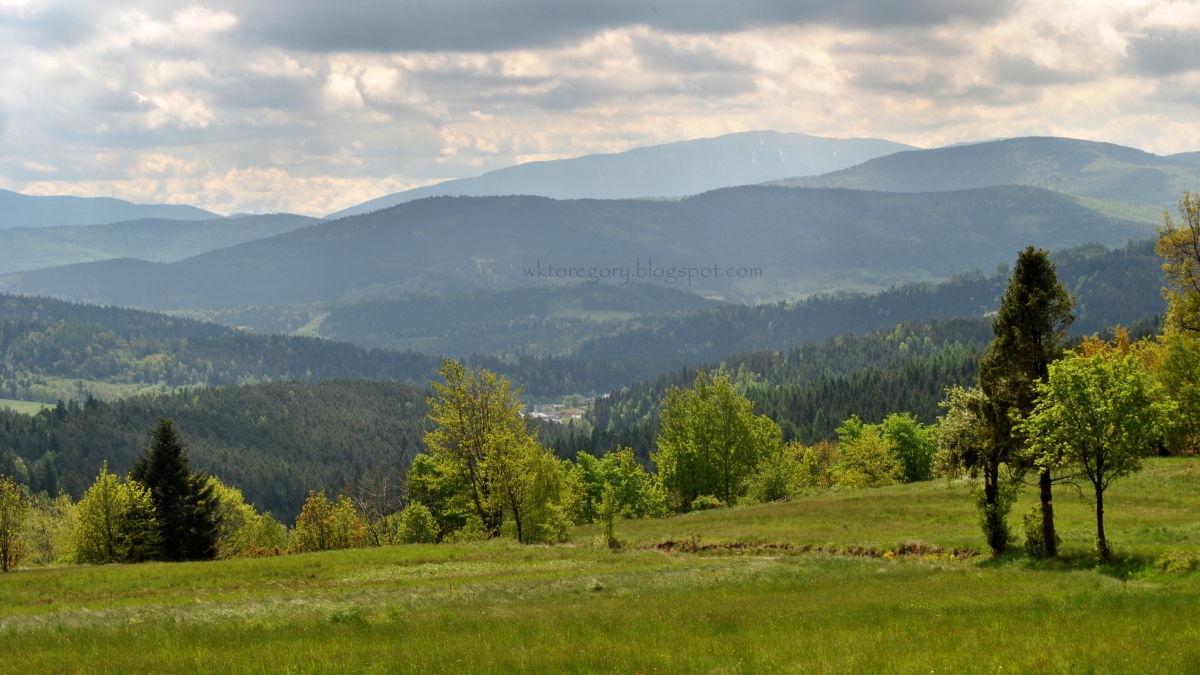 